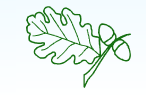 Styal Primary School Year 6 Swimming 2022-2023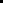 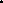 Swimming provision for pupils at Styal Primary School takes place in the summer term for all Year 3 and 4 children. The table below shows attainment for pupils in our current Year 6 at the end of 2023.Children are able toPercentageSwim competently, confidently and proficiently over a distance of at least 25 metres 76%Use a range of strokes effectively76%Perform safe self-rescue in different water-based situations.71%